           		Funded by 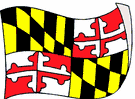        Governor’s Office of Crime Prevention, Youth and Victim ServicesRoper Victim Assistance Academy of Marylandwww.RVAAM.USSchool of Criminal JusticeUniversity of BaltimoreWith the support of: Victim Services Professional Network (RVAAM Alumni Association)Maryland State Board of Victim ServicesWINTER Application FEBRUARY 12-17, 2023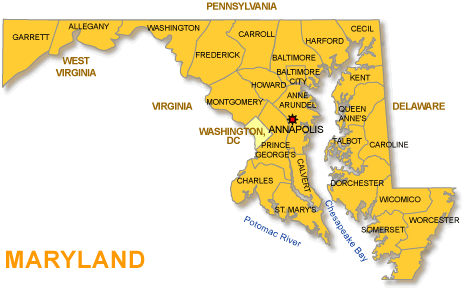  The Roper Victim Assistance Academy of Maryland (RVAAM)The 24th Academy is scheduled for February 12-17, 2023 to be held at the Bon Secours Spiritual Conference Center, located in Marriottsville, Maryland, for details go to - https://rccbonsecours.com.The Academy is modeled on the National Victim Assistance Academy, the nation’s premier training and education program for professionals who assist victims of crime. Traditionally, the Academy offers a rare opportunity to live, work, study and interact with victim service providers from all areas of advocacy. While it is assumed that students have had previous training in their area of specialization, this course provides a fundamental overview of the entire field of advocacy including victimology, victim rights, and victim assistance for residents in Maryland.RVAAM Goals1.  Provide a broad spectrum of basic advocacy      training that will standardize the training of       crime victim advocates in Maryland. 2.  Expand and enhance the level of      professionalism within the victim services      field.3.  Provide an opportunity to network with other      victim service providers.4. Increase knowledge of national, state, and     local resources.Academy PartnerThe University of Baltimore is located in the cultural district of Baltimore, the economic, cultural and governmental center of Maryland. UB offers more than 55 undergraduate, graduate and professional degree programs. Students acquire long-term learning skills that help them meet the challenges of a 21st-century career. Dr. Deb Stanley is the Director of the Academy which housed in the School of Criminal Justice, UBalt.Academy FacultyOutstanding state leaders in the field of victimology, criminal justice and victim rights join expert practitioners and host faculty from UB to provide a rich education foundation grounded to practical application across the field.Who Should Apply?The RVAAM encourages the attendance of individuals from victim service agencies and other organizations that serve crime victims. This includes paid staff and volunteers from a variety of community-based and system-based programs and other allied professionals such as law enforcement and corrections. We encourage individuals to apply who are responsible for the training of staff who serve crime victims. Up to 35 applicants are accepted into each biannual Academy.Application ProcessAn application form is included with this brochure. In order to be eligible for selection, a candidate must submit one typed application and two letters of recommendation; at least one should be a professional recommendation from your supervisor/ program coordinator.  Please note that the application requires a signed commitment of agreement to complete the academy.  All documents are due prior to January 27th the starting date of the Academy. The blank application form itself may be photocopied and shared, you may hand write or type the application and email all documents.  Email a signed application to:Anne Milun, Program Manager         alitecky@ubalt.eduApplications are due before a Virtual Orientation scheduled on  Thursday, February 2, 2023Selection ProcessIn selecting thirty-five (35) participants from among all those who apply, the Selection Review Board will engage in a process intended to promote an Academy class which reflects a balance in cultural, programmatic, professional, and geographic diversity. Applicants will be notified of their selection status by NLT January 31, 2023.Orientation MeetingA Pre-Academy Orientation meeting will be held on Zoom from 11:30 am- 1:30 pm on Thursday, February 2, 2023. Attendees are required to attend the Orientation meeting. Additional information will be included in your acceptance package; please submit your application in a timely manner.Academy Logistics and Costs The Academy will be held at the Bon Secours Conference and Retreat Center in Marriottsville, MD.  Participants will be residing overnight in the lodge located at the Bon Secours Center at no additional cost. All participants must attend the entire Academy, reside at the Bon Secours Center and utilize the meal plan. An all-inclusive cost of $300 includes tuition and course materials.   COVID-19 Guidelines:  The Academy will follow the University System of Maryland Covid-19 guidelines requiring all participants to be vaccinated, An evaluation of the “current” Covid-19 pandemic will be made to determine further requirements, including the option of moving the Academy online.  The final determination will be made prior to the orientation date of February 2nd.Academy Funding OptionsAgencies receiving VOCA funding and have a line item in their budget for training may use those funds to defray the cost of the Academy. Agencies that do not have training funds designated in their approved budgets but have unspent VOCA funds they wish to transfer into a training line item for the Academy, must contact your VOCA Grants Office for approval to do so.  You may also want to explore scholarships through the national offices of NCVC or OVC TTAC services.Applicants, who are able to demonstrate a financial need within their agency, may apply for an Academy Scholarship.  There are a limited number of both full and partial scholarships. Once an applicant has been accepted, the applicant will receive a scholarship request form that requires a signature from their agency’s financial officer that validates the financial need.Academic CurriculumA comprehensive academically based curriculum manual that includes more than 30 subject areas has been developed to serve as the Academy’s primary educational resource tool. The text, which will be provided at orientation, provides the academic foundation and should be read in preparation for the Academy experience.  Academic Credit OptionUndergraduate and graduate level academic credits in criminal justice are available through the University of Baltimore’s School of Criminal Justice for an additional tuition fee. Credits will be granted upon fulfillment of all requisite conditions and Academy completion. Questions regarding academic credit may be emailed to: dstanley@ubalt.edu.Academy CreditContinuing education units will be available for selected professions (e.g. public safety, counseling, social workers, therapists, nurses, etc.).Certificate of GraduationUpon successful completion of the Academy, participants will be awarded a state certificate of completion. Participants may also apply for State of Maryland certification and may also be eligible for NOVA’s National Certification.Alumni AssociationAll Academy graduates are invited to participate in the Academy Alumni Association.  The Alumni Association provides a vehicle by which Alumni may sustain an active and vibrant network of communication, coordination, and advocacy with colleagues across the state.“I have been a mental health professional for over 20 years and a victim advocate in law enforcement for the past three years. During that time, I have attended many professional trainings. However, the 2012 Roper Academy stands out as being far better than any of the others. The presenters were incredibly skilled and knowledgeable in their areas of expertise. Moreover, the carefully planned program allowed me to develop personally as well as professionally. I look forward to using my new skills to better assist victims of crime in becoming survivors of crime. I especially appreciate the opportunity to stay connected to the academy as well as give something back in my role as an alumni.”- Suzy Boisclair, Ph.D., Victim Advocate, Frederick Police DepartmentWinter 2023(February 12-17)RVAAMApplicationSubmit the following application pages along with:    	personal statementsigned agreement2 letters of referenceEmail ONLY Completed Applications to:	Anne MilunProgram Manager, Roper Victim Assistance Academy alitecky@ubalt.edu	February 12-17, 2023, Academy Application Form(Detach from first three informational pages of brochure)Print Name      								Date           	____Organization					   Work Phone: (    )  __           _	   Work Fax: (     ) 		   	  Work Email: __________________________                       Work Address:				_________________________________                    Home Address:		____                  _ ______                                             _   Home Phone: (     ) 	_______   		Cell Phone: (     ) 	_______________   Alternate Email Address: 	        _           _______________________         _                                                                                                                        Current Position:	                            	               (Circle 1) Paid   or Volunteer                                     Number of years direct victim services               From:            TO:__   ___                                                          Education/Degree(s)		______	Year(s)_____________________	Major(s)	   _____________________________________   _________   __ Complete all of the following information by checking the appropriate responses:Select the jurisdiction and one category below that best describes the type of organization you
 represent:  Jurisdiction:   ____Federal	____State	____Local	  __ TribalSelect the types of victims that you primarily serve below.  (Check no more than three).Select the types of services that you primarily provide for crime victims in your current position.  (Check no more than five boxes). Briefly summarize your current and previous experience assisting crime victims and other relevant employment in the last five years.  Provide position, responsibilities, and dates of service in chronological order.Position 							From:		To:	                 	Organization					Responsibilities		                       		 									    ___	___________             __                                                                                                  Position 							From:		To:	_______	Organization					Responsibilities					_______												                                                                                                                                  Position 							From:		To:	                 	Organization					Responsibilities			                   	        _____________________________________________________________________________________                                                                                                                                                                                                                                                       5.  Have you attended the National Victim Assistance Academy? ____Yes ____ No   If yes, what year_______.6.  Briefly describe your interactions with crime victims in your present position. (Please use a separate sheet of paper to complete your answer and limit your response to 300 typed words.)7.  Briefly state why you want to attend the RVAAM and how your participation will be of benefit to you (professionally and personally) your organization, and your community.  Include any additional information that you believe is important for the applicant selection committee to consider. (Please use a separate sheet of paper to complete your answer and limit your response to 450 typed words.)  (Attach both your experience and statement of participation to this application form.)8.  If accepted, I am interested in receiving three credits in the School of Criminal Justice Program University of Baltimore payable to UB.  If yes, please check one: ____Undergraduate or ____ Graduate for an additional cost.9.  If accepted, I will be in need of applying for a scholarship through the Academy?  ____Yes ____ No   MAIL original application, personal statement, signed commitment statement, and two (2) written letters of recommendation (one from your supervisor/program coordinator).YOUR APPLICATION PACKAGE MUST BE RECEIVEDNO LATER THAN FRIDAY, JANUARY 27, 2023Primary Curriculum Topics:  History/Scope/Justice Systems  Restorative Justice  Victims’ Rights and Compliance  Financial Remedies  Domestic Violence  Child Victimization   Sexual Assault  Elderly Abuse  Drunk Driving  Homicide  Substance Abuse  Mental Health  Workplace Violence    Terrorism  Hate Crimes  Sexual Harassment  Disabled Victims    Funding and Evaluation  Trauma  Underserved Victims   Stalking   Crisis Intervention   Grief Processing   Advocacy   Case Management   Property/Non-Violent Crime   Cyber Victimization   Cultural Diversity/Interfaith    Certification and Professional Standards   Special Victim Populations   Human Trafficking   Immigrant Victimization			The Academy warmly welcomes international applicants. However, please note that all Academy sessions will be conducted in English.The Academy Staff and Alumni wish to thank the Governor’s Office of Crime Prevention, Youth and Victim Services for their ongoing support.Criminal Justice-basedCommunity/Nonprofit-basedAdditional Agencies_ Police/Marshal-based_ All Victims_ Youth Services_ Prosecution-based_ Sexual Assault_ Native Americans_ Court-based_ Domestic Violence_ Religious_ Probation-based_ Child Abuse_ Hospital/Medical_ Corrections-based_ Drunk Driving_ State VOCA Assistance Staff_ Parole-based_ Homicide Support_ State Victim Compensation Staff_Juvenile Justice-based_ Missing/Exploited Children_ Other__________________ Elderly Victims_ Domestic Violence	_ Drunk Driving_ Native Americans_ Sexual Assault_ Assault/Robbery_ Property/Economic_ Child Abuse_ Elderly Victims_ Crime/Fraud_ Survivors of Homicide _ Missing/Exploited Children_ Victims with Disabilities_ Communities of Color_ Other_ Immigrant/Migrant Workers_ Gay/Lesbian/Bisexual/    Transgender_ Crisis Intervention_ Criminal Justice System Advocacy_ Legal Advocacy_ 24-hour Hotline_ Court Accompaniment_ Information/Referral_ Emergency Medical_ Restitution Assistance_ Training/Technical Assistance_ Shelter_ Notification_ Transportation_ Short-term Counseling_ Victim Impact Statement Assistance_ Child Care_ Long-term Counseling_ Compensation Claim Assistance_ Other _________________Any Questions?If you have any questions or need additional information about the Winter 2023 Academy, please contact:          Anne Milun          Program Manager               Email:alitecky@ubalt.edu               (410) 570-1115Checklist for Applicants:  Have you remembered to enclose:One completed applicationPersonal and experiential statementsTwo letters of recommendationSigned statement of commitment   NOTE:  Payment is not required at the time of    application.  Upon receiving an acceptance letter,   you will be asked to submit payment. **If you have any further questions regarding payment, or scholarships, university credits and tuition please contact dstanley@ubalt.edu.